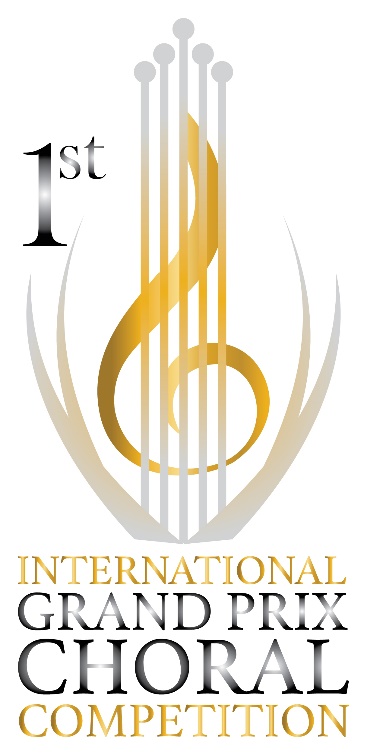 REGISTRATION FORM(Part 1 – Choir Details)Name of the Choir:	Name of Conductor:	Type of Choir:	 	Main Contact Person:	Choir’s Address:		Contact Address:		(If different from above) Contact Number:  	Mobile Number: Email:  			Fax Number: Do you accept the rules of the festival and pass the copyrights to the organisers of the festival for eventual recordings made during the festival?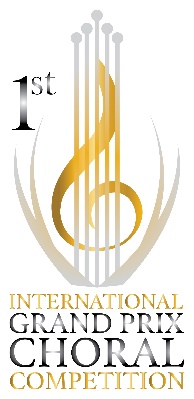 REGISTRATION FORM(Part 2 – Choral Competition Details) 1st Category:		2nd Category: 		3rd Category: 		*    No song is to be repeated**  3 songs for Category A1, B1, C1, D1 and 2 songs for Category A2, B2, C2, D2, E, F 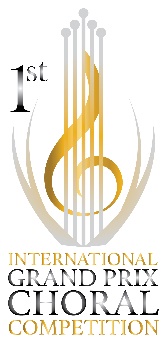 REGISTRATION FORM(Part 3 – Festival Package and Accommodation) Option 1 Number of Participants 	(Including Conductor, Accompanist, Chaperones etc.)27th November – 30th November 2023 	(3 nights stay)Twin Sharing:           Triple Sharing:           Quad Sharing: 	Option 2 Number of Participants 	(Including Conductor, Accompanist, Chaperones etc.)27th November – 30th November 2023	(3 nights stay)Twin Sharing:           Triple Sharing:           Quad Sharing: 	** Transfers to and from competition venue is excluded in all Festival Packages.Remarks:Please submit the following items: Fully completed application forms are to be submitted.Fully completed competition programme with the full name of the composers and/or arrangers of each song.A sound or video recording of the participating choir. The recording should not be older than two years. Choirs can upload the audio/video online (YouTube) and forward the link to us (Please indicate the date of recording).A brief biography / profile of the choir. Max. 120 words.A brief biography of the conductor. Max. 120 words.A softcopy reproducible photo of the choir in landscape format, min.1280 x 960 Pixels or min. 1 MB file size. Clear scanned copy of each competition piece to be submitted with the application form for competition programme approval. Send it to:Konzert Pte LtdEmail Address:	info@konzert.com.sg / paulinetan@transinex.com.sg / 					girliea@transinex.com.sgMailing Address:	65B Lorong M Telok Kurau Road			Singapore 423392				Or 			1 Coleman Street #04–31 			The Adelphi, Singapore 179803SongTitleComposerComposer – Year of birthComposer – Year of deathDuration1)2)3)SongTitleComposerComposer – Year of birthComposer – Year of deathDuration1)2)3)SongTitleComposerComposer – Year of birthComposer – Year of deathDuration1)2)3)